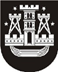 KLAIPĖDOS MIESTO SAVIVALDYBĖS TARYBASPRENDIMASDĖL LEIDIMO PRIVATIZUOTI (PIRKTI) GYVENAMĄSIAS PATALPAS IR NEĮRENGTOS PASTOGĖS DALĮ (N)2014 m. birželio 27 d. Nr. T2-132KlaipėdaVadovaudamasi Lietuvos Respublikos vietos savivaldos įstatymo 16 straipsnio 2 dalies 26 punktu ir Lietuvos Respublikos valstybės paramos būstui įsigyti ar išsinuomoti ir daugiabučiams namams atnaujinti (modernizuoti) įstatymo 12 straipsnio 1 dalies 5 punktu, 2 dalies 1 ir 5 punktais, Klaipėdos miesto savivaldybės taryba nusprendžialeisti privatizuoti (pirkti) savivaldybei nuosavybės teise priklausančias gyvenamąsias patalpas ir neįrengtos pastogės dalį:1. B. P. (duomenys neskelbtini), Klaipėdoje, 11,83 kv. metro ploto kambarys su bendro naudojimo patalpomis, unikalus Nr. (duomenys neskelbtini), namo statybos metai – 1975. Kaina – 16 000 Lt (šešiolika tūkstančių litų);2. I. M. (duomenys neskelbtini), Klaipėdoje, 36/100 dalys gyvenamųjų patalpų, visas buto plotas – 63,55 kv. metro, unikalus Nr. (duomenys neskelbtini), namo statybos metai – 1920. Kaina – 26 000 Lt (dvidešimt šeši tūkstančiai litų);3. G. A. (duomenys neskelbtini), Klaipėdoje, 33,46 kv. metro ploto gyvenamosios patalpos, unikalus Nr. (duomenys neskelbtini), namo statybos metai – 1981. Kaina – 983,06 Lt (devyni šimtai aštuoniasdešimt trys litai 06 ct);4. A. S. (duomenys neskelbtini), Klaipėdoje, 477/2189 dalys neįrengtos pastogės, 4,77 kv. metro ploto, visas pastogės plotas – 21,89 kv. metro, plane žymimos 8-1, unikalus Nr. (duomenys neskelbtini), namo statybos metai – 1930. Kaina – 2 000 Lt (du tūkstančiai litų).Šis sprendimas gali būti skundžiamas Lietuvos Respublikos administracinių bylų teisenos įstatymo nustatyta tvarka Klaipėdos apygardos administraciniam teismui.Savivaldybės meras Vytautas Grubliauskas